Family & Friends TestMar 2023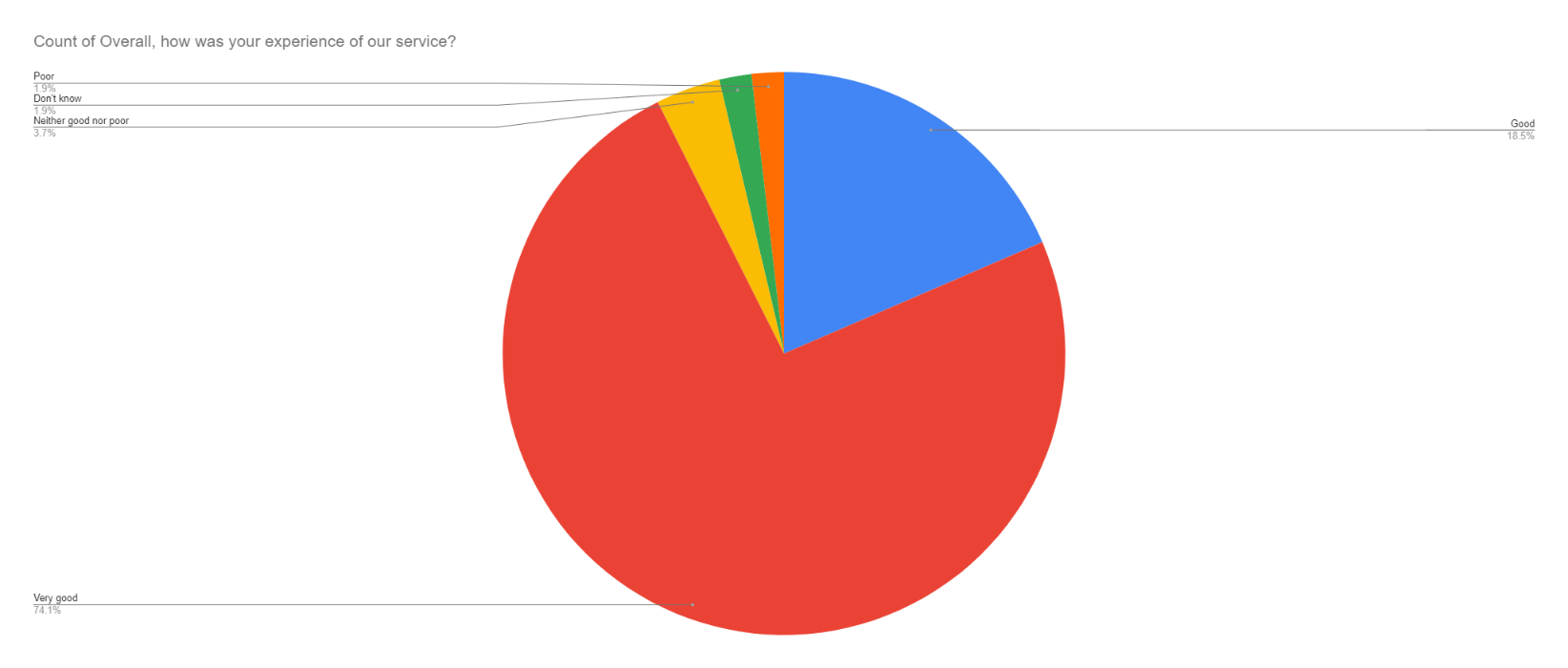 Satisfaction Score: 92.6%